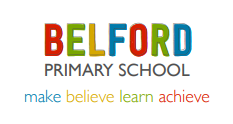 SAFER RECRUITMENT AND SELECTION POLICY AND PROCEDURE In keeping with Belford Primary School’s other policies and procedures, this document is issued for guidance and is not intended to have contractual effect.  Belford Primary School reserves the right to vary, amend or depart from the contents of this policy and procedure from time to time in appropriate circumstances.Policy	Belford Primary School is committed to providing the best possible care and education to its pupils and to safeguarding and promoting the welfare of children and young people.Belford Primary School recognises that, it is of fundamental importance to attract, recruit and retain staff and volunteers of the highest calibre who share this commitment. Belford Primary School aims to recruit staff that share and understand our commitment and to ensure that no job applicant is treated unfairly by reason of a protected characteristic as defined within the Equality Act 2010.Belford Primary School’s selection processes will be based only on a candidate’s ability to do the job and his or her ability to make an effective contribution to the operation and development of Belford Primary School.2.0	Scope	This recruitment and selection policy and procedure applies to all staff and governors responsible for and involved in the recruitment and selection of all school-based employees. 3.0	DefinitionsEmployee:  full time, part time, permanent and temporary teachers and support staff who undertake to do work under an employment contract for Belford Primary School, personally. Employees are entitled to a wide range of employment rights.Worker:  full time, part time, permanent, temporary individuals who undertake to do, or perform personally, work or a service for Belford Primary School, whether under a contract of employment or any other contract for a reward. ‘Worker’ includes agency workers, casual workers, but normally excludes those who are self-employed and work that is part of a client or customer relationship. Workers are entitled to some employment rights, including holiday pay and protection against unlawful discrimination.Volunteer: individuals who willingly, without being required to, carry out unpaid work for Belford Primary School. Staff: employees, workers and volunteers.4.0	Principles	The principles of Belford Primary School’s recruitment and selection 	policy and procedure are:  	To ensure that the safeguarding and welfare of children and young people occurs at each stage of the process;  	To ensure that the best possible staff are recruited on the basis of their 	merits, abilities and suitability for the position;  	To ensure that all job applicants are considered equitably and consistently; 	To ensure that no job applicant is treated unfairly on the grounds of any protected characteristic as defined by the Equalities Act 2010;  	To ensure compliance with all recommendations issued by the Department for Education, the Disclosure and Barring Service and current legal requirements.5.0	Responsibility5.1	Governing Body	The Governing Body has responsibility for adopting, developing and reviewing this policy and procedure and ensuring that effective monitoring systems and procedures are in place. The Governing Body will ensure:The school has effective policies and procedures in place for the 	safe and fair recruitment and selection of staff and volunteers in accordance with Department for Education guidance and legal 	requirements.The school’s compliance with the policies and procedures is monitored.That appropriate employees and governors have completed Safer Recruitment training.5.2	The Headteacher		The Headteacher will ensure:That the school operates safe and fair recruitment and selection procedures which are regularly reviewed and up-dated to reflect any changes to legislation and statutory guidance.That all appropriate checks have been carried out on staff and volunteers in the school.Monitor any contractors’ and agencies’ compliance with this document.Promote the safety and well-being of children and young people at every stage of this process 6.0	Advertising	To ensure equality of opportunity, Belford Primary School will 	advertise all vacant posts to encourage as wide a field of applicant as possible; 	normally this entails an external advertisement. Any advertisement will make 	clear Belford Primary School’s commitment to safeguarding and 	promoting the welfare of children. 	Internal vacancies will be  placed on internal notice boards with a note informing existing staff how they may apply.  For 	external positions a variety of advertising mediums may be used.  Belford Primary School may use an external recruitment service to 	assist with the recruitment 	process.  Positions may be simultaneously advertised 	internally and externally.7.0	Application Forms 	Belford Primary School uses its own application form and all 	applicants for employment will be required to complete an application form 	containing questions about their academic and full employment history as well as 	their suitability for the role. In addition all applicants are required to account for any gaps or discrepancies in employment history. Incomplete application forms will not be shortlisted. 	The application form will include the applicant’s declaration regarding convictions 	and working with children. 	CVs will not be accepted in place of the application form. 8.0	Job Descriptions and Person Specifications 	A job description is a key document in the recruitment process, and must be 	finalised, including job evaluation where appropriate, prior to taking any other 	steps in the recruitment process. It will clearly and accurately set out the duties 	and responsibilities of the job role. The person specification is of equal 	importance and informs the selection decision. It details the skills, experience, 	abilities and expertise that are required to do the job.	9.0	References 	References for short listed applicants will be sent for prior to interview. All offers of employment will be subject to the receipt of a minimum of two references which are considered satisfactory by Belford Primary School. One of the references must be from the applicant's current or most recent employer. If the current/most recent employment does/did not involve work with children, then the second reference should be from the employer with whom the applicant most recently worked with children if possible. References will always be sought and obtained directly from the referee and their purpose is to provide objective and factual information to support appointment decisions. All referees will be asked whether they believe the applicant is suitable for the job for which they have applied and whether they have any reason to believe that the applicant is unsuitable to work with children.	No questions will be asked about health or medical fitness prior to any offer of 	employment being made. 	Any discrepancies or anomalies will be followed up. Direct contact by phone will 	be undertaken with each referee to verify the reference. 	Belford Primary School does not accept open references, testimonials or references from relatives.10.0 	Shortlisting 	The basis for shortlisting will be the matching of information from a candidate’s 	written application, assessed against the requirements of the person specification 	for the job. No additional criteria will be introduced at the shortlisting stage. 	The shortlisting process must be undertaken on a fair and consistent basis. 	Usually, no-one should be shortlisted who does not, as a minimum, meet the 	defined essential criteria within the person specification. 	No person who has a close personal relationship with a candidate for a specific 	job, may shortlist for the job, or be on the interview panel unless they have 	declared the relationship. In addition, where a candidate is known personally to a 	member of the selection panel this should also be declared before short-listing 	takes place. It may then be necessary to change the selection panel to ensure 	that there is no conflict of interest and that equal opportunities principles are 	adhered to.	Shortlisting will be carried out by at least two people, one of whom will, wherever 	possible, be the line manager to whom the vacant position being recruited will 	report. At least one 	person involved in shortlisting will have received Safer 	Recruitment training. At least one of the people involved in the shortlisting will 	have undertaken appropriate equalities training. 	The reasons for not shortlisting a particular candidate will be clearly recorded.Successful candidates will be contacted and invited to attend for interview.  Candidates will be required to bring copies of appropriate qualifications to the interview.11.0	Interviews 	There will always be a face-to-face interview except in extreme circumstances (for example recruitment of a teacher from overseas), and wherever possible, a minimum of two interviewers will see the applicants for the vacant position. 	The interview process will explore the applicant’s ability to carry out the job	description and meet the person specification. It will enable the Belford Primary School to explore any anomalies or gaps have been 	identified in order to satisfy themselves that the chosen applicant can meet the 	safeguarding criteria.	At least one member of any interviewing panel will have undertaken Safer 	Recruitment training or refresher training successfully, prior to the start of the 	recruitment process. The training should cover, as a minimum, the content of the 	DfE guidance in the document ‘Keeping Children Safe in Education’.	Notes of the interviews will be taken by the recruiting panel. All applicants who 	are invited to an interview will be required to bring evidence of their identity, 	address, qualifications and evidence of his/her right to work in the UK. Original 	documents only, will be accepted. Where appropriate, a presentation and/or work based skills tests, relevant to the vacancy, will form part of the selection process. 12.0	Pre-employment ChecksAny provisional verbal offer of employment will be confirmed in writing to the successful applicant by the Headteacher. Any offer of employment will be conditional on the following:  	The agreement of a mutually acceptable start date; 	Verification of the applicant's identity;  	The receipt of two satisfactory references (one of which must be from the applicant's most recent employer);Belford Primary School being satisfied that the applicant is not, and has never been, the subject of a sanction, restriction or prohibition, which  prevents the applicant working at Belford Primary School or which renders the applicant unsuitable to work at Belford Primary School Belford Primary School being satisfied that the applicant is not, and has never been, the subject of any proceedings before a professional conduct panel or equivalent body in the UK or any other country for any reason which prevents the applicant working at Belford Primary School or which, in the school’s opinion, renders the applicant unsuitable to work at the Belford Primary School;  	Where the position amounts to "regulated activity” the receipt of an enhanced disclosure from the DBS which Belford Primary School considers to be satisfactory;  	Where the position amounts to "regulated activity" (see section 12) confirmation that the applicant is not named on the Children's Barred List;  	Verification of the applicant's medical fitness for the role;  	Verification of the applicant's right to work in the UK;  	Any further checks which are necessary as a result of the applicant having lived or worked outside of the UK;   	Verification of professional qualifications which Belford Primary School deems a requirement for the post, or which the applicant otherwise cites in support of their application (where they have not been previously verified); andThat the applicant is not disqualified from working with children under 8 years of age, due to association with someone in their household being disqualified from working with children (household means living in the same house where the member of staff resides irrespective of whether they are family). 13.0	DBS (Disclosure and Barring Service)   13.1	DBS CertificateIt is unlawful for Belford Primary School to employ anyone who is barred from working with children. All applicants will be made aware that providing false information is an offence and could result in the application being rejected or summary dismissal if the applicant has been selected, and referral to the police and/or the DBS. Belford Primary School will apply for an enhanced disclosure from the DBS and a check of the Children's Barred List in respect of all positions at the School which amount to "regulated activity" as defined in the Safeguarding Vulnerable Groups Act 2006 (as amended). The purpose of carrying out an enhanced Check for Regulated Activity is to identify whether an applicant is barred from working with children by inclusion on the Children's Barred List and to obtain other relevant suitability information. 	It is Belford Primary School’s policy that the DBS disclosure  must be obtained before the commencement of employment of any new employee, as it assumed that all staff could have the opportunity to be in regulated activity, regardless of their role. 13.2	 Portability of DBS Certificates Checks 	Staff will be informed of the opportunity to join the DBS Update Service 	if they are likely to require another check in the future, but it is their own	responsibility to do so. 13.3	Copies of DBS Checks 		All new employees must bring the original DBS certificate into the 	Belford Primary School for verification before their first day of employment, before any regulated activity commences. 		In very exceptional circumstances, employment may commence before the 	DBS certificate is verified, this may only take place provided all other 	recruitment checks have been satisfactorily completed, and the new 	employee is kept under supervision at all times whilst on site. This situation 	may occur if the DBS process is delayed to such an extent that, in the 	opinion of the Headteacher, further delay to the start date of the new	employee would be to the serious detriment of 	Belford Primary School.13.4	Dealing with Convictions 		If a DBS Certificate is returned with details of convictions, consideration	will be given to the Rehabilitation of Offenders Act 1974 and 	also: the nature, seriousness and relevance of the offence;  how long ago the offence occurred;  one-off or history of offences;  changes in circumstances; and decriminalisation and remorse. A formal meeting will take place face-to-face to establish the facts with the 	Headteacher. A decision will be made following this meeting. In the event 		that relevant information (whether in relation to previous convictions or	otherwise) is volunteered by an applicant during the recruitment process or 	obtained through a disclosure check, the Headteacher will evaluate all of 		the risk factors above before a position is offered or confirmed. In the event that a disclosure is obtained relating to a potential 	governor, the matter will be referred to the Chair of Governors. 	If an applicant wishes to dispute any information contained in a disclosure, 	they may do so by contacting the DBS. In cases where the applicant would 	otherwise be offered a position, were it not for the disputed information, 	Belford Primary School may, where practicable and at its 	discretion, defer a final decision about the appointment until the applicant has had a reasonable opportunity to challenge the disclosure information. 14.0	Proof of identity, Right to Work in the UK & Verification of 				Qualifications and/or professional status 	All applicants invited to attend an interview at Belford Primary School will be required to bring their identification documentation such as passport, birth certificate and driving licence with them as proof of identity/eligibility to work in UK in accordance with those set out in the Immigration, Asylum and Nationality Act 2006. 15.0	Medical Fitness 	Belford Primary School can only verify the medical fitness of someone to be appointed to a post, after an offer of employment has been made but before the appointment has been confirmed. The successful applicant will be required to complete a medical questionnaire and where appropriate a doctor’s medical report may be required. This information will be reviewed against the job description and the person specification for the particular role, together with details of any other 	physical or mental requirements of the role.	Belford Primary School is aware of its duties under the Equality Act 2010. No job offer will be withdrawn without first consulting with the applicant, obtaining medical evidence, and considering reasonable adjustments and suitable alternative employment. 16.0	Overseas Checks 	Applicants who have lived/travelled abroad for more than 3 months will need to 	obtain criminal records check from the relevant country. The applicant will not 	be permitted to commence work until the overseas information has been received 	and is considered satisfactory by Belford Primary School.17.0	Induction Programme 	All new staff will be given an induction programme which will clearly identify 	Belford Primary School policies and procedures, including the Safeguarding Policy, the Behaviour Policy and Part One of Keeping Children Safe in Education and make clear the expectations which will govern how staff carry out their roles and responsibilities. 18.0	Single Central Register 	In addition to the various staff records kept by Belford Primary School on individual personnel files, a single central record of recruitment and vetting checks will be maintained. The single central register will contain details of the following:-All employees who are employed to work at Belford Primary School;All employees who are employed as supply staff to Belford Primary School ;All staff of contractors who are in Belford Primary School on a frequent basis (e.g catering and cleaning contract staff);All peripatetic music teachers working at Belford Primary School Coaches (such as sports coaches) brought in by Belford Primary School to work with pupils; Volunteers who may be in regulated activity and for whom therefore checks have been completed; All governors of  Belford Primary School.	A designated governor will be responsible for auditing the single central 	register reporting his/her findings to the Governing Body termly. 19.0	 Contractors and Agency Staff 	Contractors engaged by Belford Primary School must complete 	the same checks for their employees that Belford Primary School is required to complete for its staff. Belford Primary School will confirm that these checks have been completed before employees of the Contractor can commence work at Belford Primary School.	Agencies who supply staff to Belford Primary School must also 	complete the pre-employment checks which Belford Primary School 	would otherwise complete for its staff. Again, Belford Primary School will confirm that these checks have been completed before an individual can commence work at Belford Primary School.	Belford Primary School will independently verify the identity of staff supplied by contractors or an agency on their first day of working at Belford Primary School. Contractors who come on site only to carry 	out emergency repairs or service equipment and who are not expected to be left 	unsupervised on the College’s premises do not need a DBS Disclosure. 20.0	Volunteers	Belford Primary School will request the following checks on all volunteers who are involved on a regular basis, undertaking regulated activity or 	accompanying children on an overnight trip:Identity checks;Enhanced DBS Disclosure;Barred List check;Qualifications, if applicable; andReferences.	Appropriate risk assessments and/or additional supervision will be planned to 	ensure safety as necessary. Under no circumstances will Belford Primary School permit an unchecked volunteer to have 	unsupervised contact with pupils.	Volunteers or parents who accompany staff on one-off outings or trips and do not have unsupervised access to children, will not need to be vetted.21.0	Data protection and Retention of Records	All documentation relating to applicants will be treated confidentially in 	accordance with the Data Protection Act. 	Records relating to the successful applicant will be retained on the employees 	personnel file for the duration of their employment and in accordance with 	legislative requirements, once the employment has ended. 	Unsuccessful applicants’ documents will be destroyed six months after the 	recruitment process is concluded.22.0	Monitoring and ReviewThis policy and procedure will be monitored and reviewed annually by the Headteacher.  Where there are issues with the way the policy and/or procedure are working, these will be looked at closely with a view to identifying measures to improve their effectiveness.Document RecordVersionReason for Amendments/Update/ReviewDate of Adoption byBelford Primary SchoolDate of next review1.0New policy and procedure provided by educoHR.Oct 2017Oct 2018reviewedOct 18Oct 191.1ReviewedJan 20Jan 211.2 Reviewed Jan 21Jan 221.3ReviewedJan 22Jan 231.3ReviewedJan 23Jan 241.4ReviewedJan 24Jan 25